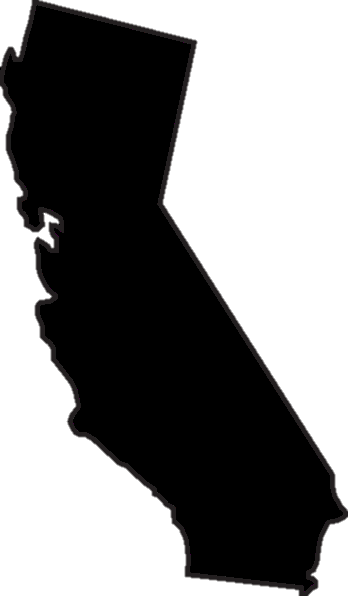 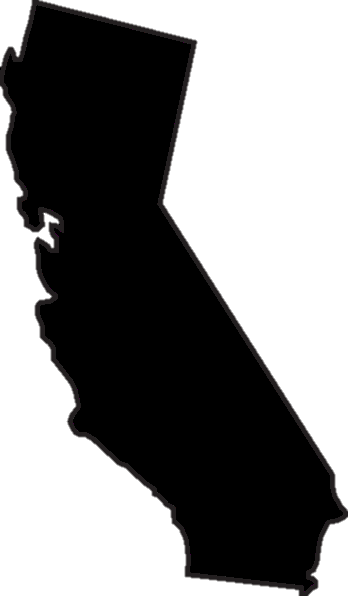 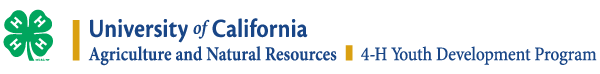 COUNTY AMBASSADOR PROGRAM BASICSThis Year any Ambassador will be able to attend the State Leadership Conference.  The Butte 4-H County Council voted to pay for the Ambassador to attend the SLC one  time paid.  This is a approximately a $350.00 cost.  SLC will take place on July 27-30th at UC Davis.            Time Commitment:Term length: 24 months. A combined team of 1st year and 2nd year adds dimension of growth and improvement, 1st years learn from 2nd years and 2nd years have another type of opportunity to mentor.Program Year: Participate in county 4-H functions (countywide events, meetings, etc.)Meet with Ambassador Advisor on a consistent basis. Ambassadors will promote the 4-H Youth Development Program in all capacities as possible throughout the year (represent Butte County 4-H at: State Leadership Conference, community events, and outreach opportunities).QualificationsCounty Ambassadors must be between 14 – 18 years old and meet the 4-H membership requirements for the length of the term of service. On the first day of the appointment to County Ambassador, applicant must be at least 14 years old.Applicant must have completed at least one year of membership in 4-H prior to the year of application. Membership does not have to be the most recent consecutive year. Applicant must have demonstrated leadership experience and skills. To ensure that the position of County Ambassador is open to 4-H members in all program delivery modes (community club, afterschool club, SPIN club, summer camp, etc.), a member must document the following: Mastery of a project as demonstrated by at least 6 hours of instruction, documented by a statement of skills40 hours of significant leadership roles, either inside or outside of 4-H, with at least 10 hours of leadership contributed to 4-H30 hours of citizenship and/or community service, either inside or outside of 4-H, with at least 6 hours through 4-H10 public speaking engagements, at least 2 of which must have been given at a 4-H event Demonstrate involvement in 4-H as evidenced by a list of activities that are a combination of 15 of the following: project skill activities, 4-H events attended, and honors/recognition. Definitions for these three categories are found in the Record Book Manual under the section describing the Personal Development Report (PDR). Completing a PDR is not an application requirement for County Ambassador.Alternatively, a member may submit documentation of having achieved a Gold Star Rank to satisfy the above 5 requirements. Documentation can be the signed and dated Star Rank chart or other written documentation that is signed by an adult volunteer other than the parent, that the Gold Star Rank was achieved. APPLICATION REQUIREMENTS         Applicants will send the required application form, substantiating documents, and letters of recommendation by May 31 to:By mail to: 						By email to:UCCE Butte County 					Linda Darby, 4-H Secretary	c/o 4-H Ambassador Program				ldarby@buttecounty.net 5 County Center DriveOroville, CA 95965Required application elements include the following:Application Cover SheetEssay Responses to questions on the Application.Resume highlighting leadership and citizenship skills, as well as personal and professional development. Written Evidence of Leadership Experience and SkillsLetters of Recommendation (3):One letter from a 4-H youth member.Two letters from adults who have knowledge of the applicant’s leadership experience, skills and character. At least one of the letters must be from a 4-H adult who has knowledge of the applicant’s skills and character demonstrated in the 4-H Youth Development Program.Recommendations may not be from a parent/guardian, sibling or other family member residing in the same household as the applicant. AMBASSADOR SELECTION PROCESSThe county’s review committee shall review the applications. At least one member of the committee will be a youth member. The review committee may include UCCE 4-H staff, current Ambassadors, current Ambassador Coaches, county Awards Committee members, community members or Volunteer Management Organization (VMO) designees. The first review of the application will establish that the applicant meets the qualifying criteria. In addition to the application packet, the selection process will include and individual interview.Individual Interview The process may include an individual interview for each applicant with a panel of 2-3 county designees. Interview questions should be made available to the applicants. The same question(s) should be posed to each applicant.NotificationApplicants will be notified, in writing, of their selection status within 2 weeks of interview.Butte County 4-H County Ambassador Application Cover SheetName	______________________________ Club/Unit/Program ______________________________Age on December 31st 	__________	Birthdate ________________	      Years in 4-H ____________Home Address ______________________________________________________________________Member Email Address ________________________________________________________________Member Home Phone 	________________________  Member Cell Phone ________________________Parent/Guardian Name(s) _______________________________________________________________Parent/Guardian Home Phone __________________  Parent/Guardian Cell Phone __________________Create a packet of all written documents required (see next page) and attach to this cover sheet. Give the whole packet to an adult who will review and certify your involvement and ask them to complete the bottom portion of this cover sheet. Complete applications (including this form and the components listed above) are due to the Butte County 4-H Office by Wednesday, May 31, 2023. Incomplete applications will not be considered for evaluation. By mail to: 						By email to:UCCE Butte County 					Linda Darby, 4-H Secretary	c/o 4-H Ambassador Program				ldarby@buttecounty.net 5 County Center DriveOroville, CA 95965By signing below, I certify that the applicant has provided the required application documentation and that, to the best of my knowledge, they meet all the qualifying criteria to apply for a 4-H County Ambassador.Signature of Certifying Adult ___________________________________________  Date ______________Printed Name of Adult _________________________________	 Role/Title ______________________Email Address _________________________________________________________________________Phone Number ________________________________________________________________________Name of Organization (if other than 4-H) ____________________________________________________Butte County 4-H County Ambassador Application Requirements1. Essays: Answer the following prompts in three separate essays. Essays should not exceed 300 words and may be typed or handwritten.Why do you want to become a 4-H County Ambassador?What do you hope to gain from your County Ambassador experience?What do you hope to give to 4-H from you County Ambassador experience? 2. A Resume: highlighting leadership and citizenship skills, as well as personal and professional development. Find the template here: http://4h.ucanr.edu/Resources/Members/4-H_Resumes/ Resume3. Written Evidence of Leadership Experience and Skills (all the first five OR achievement of Gold Star Rank):Mastery of a project as demonstrated by at least 6 hours of instruction. Provide a statement of what project skills you have mastered40 hours of significant leadership roles, either inside or outside of 4-H30 hours of citizenship and/or community service, either inside or outside of 4-H10 public speaking engagements, at least 2 of those must have been given at a 4-H event Demonstrate involvement in 4-H as evidenced by a list of activities that are a combination of 15 of the following: project skill activities, 4-H events attended, and honors/recognition. Definitions for these three categories are found in the Record Book Manual under the section describing the Personal Development Report (PDR). Completing a PDR is not an application requirement for County AmbassadorORAchievement of a Gold Star Rank as evidenced by the signed and dated Star Rank chart or other documentation that verifies you have achieved this rank4. Three (3) Letters of Recommendation: One letter from a 4-H youth memberTwo letters from adults who have knowledge of your leadership experience, skills and character. At least one of the letters must be from a 4-H adult who has knowledge of your skills and character demonstrated in the 4-H Youth Development ProgramRecommendations may not be from a parent/guardian, sibling or other family member residing in the same household as the applicant